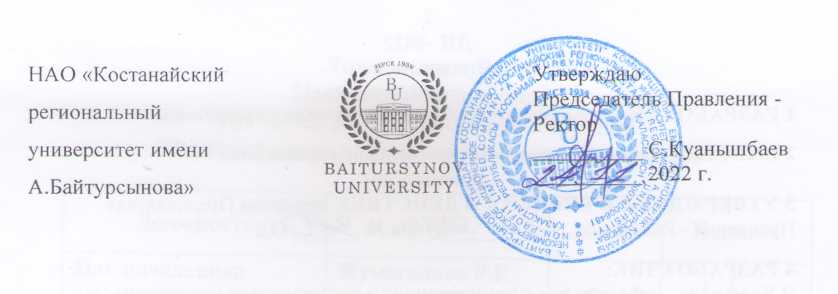 ДОЛЖНОСТНАЯ ИНСТРУКЦИЯПЛОТНИК административно-хозяйственного управленияДИ 162-2022КостанайПредисловие1 РазработанА  административно–хозяйственным управлением2 ВНЕСЕНА административно–хозяйственным управлением3 УтвержденА и введенА в действие приказом Председателя Правления - Ректора от 24.11.2022 года № 380 ОД4 Разработчик: В.Евлентьев - специалист административно-хозяйственного управления.5 Эксперты:Р.Жумагалиев - и.о. начальника административно-хозяйственного управления;Е.Книга - и.о. начальника отдела управления персоналом.6 Периодичность проверки					3 года7 ВВЕДЕНА ВЗАМЕН: Плотник отдела хозяйственного обеспечения и строительства. ДИ 045-2020 Настоящая должностная инструкция не может быть полностью или частично воспроизведена, тиражирована и распространена без разрешения Председателя Правления-Ректора НАО «Костанайский региональный университет имени А.Байтурсынова».© Костанайский региональный университет имени А. Байтурсынова, 2022СодержаниеГлава 1. Область применения1. Настоящая должностная инструкция определяет и устанавливает требования к деятельности плотника АХУ НАО «Костанайский региональный университет имени А.Байтурсынова», регламентирует его обязанности, права, ответственность и условия для его эффективной деятельности.2. Должностная инструкция разработана в соответствии с действующим законодательством РК, стандартом организации СО 064-2022 Стандарт организации. Порядок разработки, согласования и утверждения положений подразделений и должностных инструкций. Глава 2. Нормативные ссылки 3. Настоящая Должностная инструкция разработана в соответствии со следующими нормативными документами:Трудовой кодекс РК от 23 ноября 2015 г. № 414-V;Закон РК «Об образовании» от 27 июля 2007 г. №319-III;Устав НАО «Костанайский региональный университет имени А.Байтурсынова», утвержденный приказом Председателя Комитета государственного имущества и приватизации Министерства финансов Республики Казахстан от 05 июня 2020 года № 350;СО 081-2022 Стандарт организации. Делопроизводство;ДП 082-2022 Документированная процедура. Управление документацией;СО 064-2022 Стандарт организации. Порядок разработки, согласования и утверждения положений подразделений и должностных инструкций;ПР 074-2022 Правила. Конкурсное замещение вакантных должностей административно-управленческого персонала.Глава 3. Обозначения и сокращения 4. В настоящей должностной инструкции применяются следующие сокращения: РК – Республика Казахстан;НАО КРУ имени А.Байтурсынова, КРУ, Университет – Некоммерческое акционерное общество «Костанайский региональный университет имени А.Байтурсынова»;ДП – документированная процедура;СО – стандарт организации; ДИ – должностная инструкция;ОУП – отдел управления персоналом;АХУ – административно-хозяйственное управление.Глава 4. Общие положения5. Плотник АХУ относится к категории обслуживающего персонала.6. Плотник АХУ принимается на работу и увольняется приказом ректора по представлению начальника АХУ.7. Плотник АХУ в своей деятельности руководствуется действующим законодательством РК, Уставом КРУ, нормативными документами и методическими материалами по направлению деятельности, внутренними и организационно-распорядительными документами Университета и настоящей должностной инструкцией.8. Плотник АХУ подчиняется непосредственно начальнику АХУ и специалисту АХУ.Глава 5. ОписаниеПараграф 1.	 Квалификационные требования 9. На должность плотника АХУ  назначается лицо, соответствующее следующим квалификационным требованиям:Образование: средне-специальное или удостоверение о квалификации;Стаж работы: не менее 3-х лет на производстве;Особые требования: отсутствие ограничений по здоровью, не предусмотренных формой 075У, связанных с физическим трудом, либо ограничивающих производственный процесс.Параграф 2. Должностные обязанности10. Плотник АХУ для выполнения возложенных на него трудовых функций обязан:осуществлять ежедневный профилактический внутренний и внешний осмотр зданий на предмет технического состояния конструкций, входящих в регламент непосредственного обслуживания; производить ремонт мебели, полов, дверей, остекление рам и другие работы в пределах компетенции по заявкам;производить устройство каркасов перегородок и потолков из металлических и деревянных профилей, с последующей облицовкой конструкций щитовыми и листовыми материалами;производить устройство каркасов подвесных и кессонных потолков из металлических и деревянных профилей, с последующей облицовкой конструкций щитовыми и листовыми материалами;осуществлять устройство теплогидроизоляционных мероприятий при производстве ремонтных и текущих работ;осуществлять сборку не сложных дверных и оконных конструкций из дерева, в том числе и по ремонту;осуществлять установку оконных переплетов и фрамуг, подоконных досок, дверных полотен, дверных и оконных коробок в проёмы стен и перегородок;осуществлять установку различных погонных изделий;производить распиливание и раскрой различных строительных материалов ручным и стационарным оборудованием;изготавливать несложные деревянные изделия и конструкции;осуществлять устройство простой кирпичной кладки;изготавливать простые кладочные растворы и смеси, для выравнивания полов междуэтажных перекрытий, кровельных покрытий и отмостки здания;осуществлять устройство покрытий пола из различных материалов, установка плинтусов, в том числе и на ремонтных участках;осуществлять устройство покрытия кровли из листовых и рулонных материалов на ремонтных участках;производить установку (врезку) и ремонт простых врезных или частично врезных приборов (ручек дверных, замков, защелок, задвижек и т. д.);производить сверление отверстий под монтажные элементы и шурупы ручным и электрическим инструментом, производить установку монтажных элементов и сопутствующих конструкций;осуществлять несложные штукатурные работы по потолкам и каменным стенам;осуществлять несложные плиточные работы по стенам и полам;производить окраску изделий и конструкций масляными красками и защитными составами;осуществлять устройство временных заборов и ворот;осуществлять устройство несложных опалубочных конструкций;осуществлять изготовление и ремонт простого строительного инвентаря;экономно и рационально относиться к расходованию материалов;выполнять погрузочно-разгрузочные работы;участвовать в мероприятиях по уборке снега на аварийных участках кровли зданий и сооружений в зимний период;обеспечивать необходимую техническую поддержку общественных мероприятий в интересах университета;обеспечивать сборку и разборку инвентарных строительных лесов на участках производства ремонтных работ высотой не более 12м;участвовать в мероприятиях по обучению и профилактике пожарной безопасности и ЧС учебного учреждения;совместно с трудовым коллективом (представителями работников) обеспечивать на основе принципов социального партнерства разработку, заключение и выполнение коллективного договора, соблюдение трудовой и производственной дисциплины; исполнять поручения Председателя Правления-Ректора, Совета директоров, непосредственного руководителя; соблюдать трудовую и исполнительскую дисциплину, Правила внутреннего распорядка, Правила и нормы охраны труда, технику безопасности и противопожарной защиты.Параграф 3. Права11. Плотник АХУ имеет право:знакомиться с проектами решений руководства, касающимися вопросов, входящих в его компетенцию;вносить на рассмотрение руководства предложения по улучшению качества выполнения работ, обслуживания и эксплуатации зданий;на профессиональную подготовку, переподготовку и повышение своей квалификации;требовать от руководства университета организационного и материально-технического обеспечения своей деятельности, а также оказания содействия в исполнении своих должностных обязанностей и прав;пользоваться услугами социально-бытовых, лечебных и других подразделений университета в соответствии с Уставом Университета и Коллективным договором.Параграф 4. Ответственность12. Плотник АХУ несет ответственность за:нарушение Трудового кодекса Республики Казахстан, Устава НАО «Костанайский региональный университет имени А.Байтурсынова», Правил внутреннего распорядка, Положения об оплате труда, Положения подразделения и других нормативных документов;разглашение коммерческой и служебной тайн или иной тайны, охраняемой законом, ставшей известной в ходе выполнения должностных обязанностей;разглашение персональных данных работников Университета; соответствие действующему законодательству визируемых документов; обеспечение сохранности имущества, находящегося в подразделении. 13. За ненадлежащее исполнение должностных обязанностей и нарушение трудовой дисциплины плотник АХУ несет ответственность в порядке, предусмотренном действующим законодательством РК.Параграф 5. Взаимоотношения	14. В процессе исполнения должностных обязанностей при решении текущих вопросов плотник АХУ:1) получает задания, поручения от начальника АХУ и специалиста АХУ, и согласовывает сроки их исполнения;2) представляет по истечении указанного срока информацию о выполненном задании и поручении.Глава 6. Порядок внесения изменений15. Внесение изменений в настоящую ДИ осуществляется по инициативе, руководителя подразделения, начальника ОУП, и производится в соответствии с ДП 082-2022 Документированная процедура. Управление документацией. Глава 7. Согласование, хранение и рассылка16. Согласование, хранение и рассылка ДИ должны производиться в соответствии с ДП 082-2022 Документированная процедура. Управление документацией.17. Настоящая ДИ согласовывается начальником отдела правового обеспечения и государственных закупок, начальником отдела управления персоналом и начальником отдела документационного обеспечения.18. Рассылку проекта настоящей ДИ экспертам, указанным в предисловии, осуществляют разработчики.19. Должностная инструкция утверждается приказом Председателя Правления-Ректора КРУ.20. Подлинник настоящей ДИ вместе с «Листом согласования» передается на хранение в ОУП по акту приема-передачи.21. Рабочий экземпляр настоящей ДИ размещается на сайте Университета с доступом из внутренней корпоративной сети.НАО «Костанайскийрегиональный университет имениА.Байтурсынова»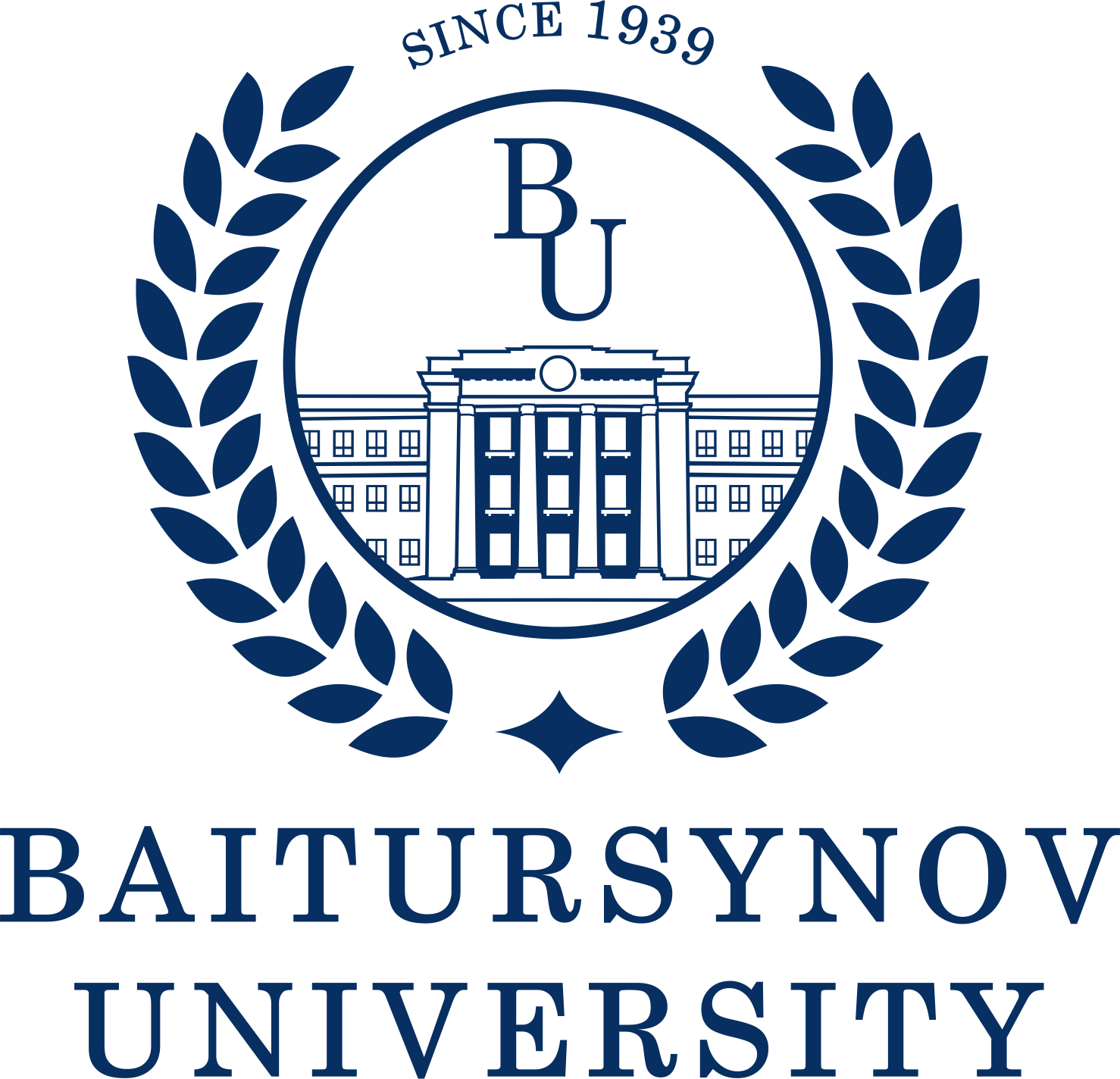 УтверждаюПредседатель Правления - Ректор __________ С.Куанышбаев__________ 2022 г.1 Область применения…………………………………………………………...42 Нормативные ссылки ………………………………………………………….43 Обозначения и сокращения……………………………………………………4 Общие положения…………………………………………………………...…455 Описание……………………………………………………………….……....5 §1. Квалификационные требования………………………………….	………..5 §2. Должностные обязанности………………………………………………....5 §3. Права…………………………………………………………………...…….7 §4. Ответственность………………………………………………………...…..7 §5. Взаимоотношения………………………………………….......................…86 Порядок внесения изменений………………………………………………….87 Согласование, хранение и рассылка……………………………………..........8